Dear Hiring Team,I am writing to enquire if you have HR vacancies in your company. I enclose my CV for your information.I consider myself to be a dedicated and dependable individual who possesses excellent verbal and written communication skills. I feel that a relationship with your company would be mutually beneficial, as my educational background, HR experience, and qualifications would make me a perfect fit for your Human Resources position, and would also allow me to refine my skills in a new working environment.In closing, I would like to thank you for your time and attention, and I hope to have the chance to discuss the opening with you in person. I would be grateful if you would keep my CV on file for any future possibilities.I will be available for job interviews in Dubai                                                                                                                 SOMY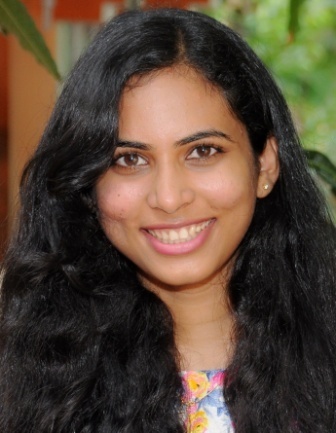 SOMY.370935@2freemail.com   CAREER OBJECTIVEObtain a challenging position that will expand my experience and leadership skills as an HR professional.PROFESSIONAL STRENGTHSAbility to perform tasks as per the policies and procedures of the organizationPossess good management and supervisory skillsPossess excellent communication skillsPossess quick decision making and problem solving skillsAbility to develop and maintain good relationship with staffIncreasing employee retention by rigorously maintaining a positive work environmentDeveloping targeted outreach recruitment programs to recruit the best talent and meet all departmental hiring requirementsCreating user-friendly application forms and questionnaires to be used by the organization during staff recruitment and interviewing.Answered multiple phone lines, greeted candidatesReviewed applications and paperwork/collected all necessary documentsConducted employment verification, reference checks, criminal backgrounds, Screened resumes, scheduled and conducted interviews, composed Congratulatory LettersPayroll/Invoicing/Bank Deposits/Accounts Payablepost jobs on websitePROFILE SUMMARY•	One Year experience in Human Resource Management with key organizations.•	Major Experience in Salary preparation, recruitment, and employee relation activities such as maintaining employee file, leave records, organizing group events both outdoor indoor and get to gather for employeesWORK EXPERIENCECompany Name: Tutor Comp InfoTech (I) Pvt Ltd, Infopark, Kakkanad, Cochin, Kerala.Designation:HR Generalist ExecutiveDuration: Since December 2016 –June 2017   Key Responsibilities HandledAnalyse the needs of the organization in terms of manpower.Make a proper plan to fulfil the need of organization.Fill the post of organizations by the recruitment drive.Understand the improving areas of organization by taking feedback timely.Make the coordination with the accounts department.Payroll Management.Responsible for employee relations.Performance appraisal.Attendance and leave management.Organizing events and other rewards activities.Represented Tutorcomp at local job fairsScreened resumes, scheduled and conducted interviews, Answered multiple phone lines, greeted candidatesRecruited and interviewed candidatesSalary Preparation Based On Employee Attendance Company Name: Maverick Solutions, Bangalore, India Designation: HR Intern Duration: July 2016 - December 2016 Key Responsibilities Handled:Handling Recruitment, sourcing, screening, arranging interviews.Handling Joining formalities, Induction and on boarding formalities for new appointments.Support in handling Performance Management activity Support in Relieving procedure, Exit interview, Attrition control.Provided wide range of administrative support to the HR departmentProcessed new hire, employee changes and terminations paperworkUpdated and maintained organizational chartsCoordinated staff recruitment and interviewsConducted background checks on job candidatesCorresponded with candidatesPlanned and conducted staff orientationScheduled staff trainingAssisted with administration of employee benefits planUpdated and maintained employee manualsAdministered, updated and managed HR databaseHandled general HR queriesACADEMIC QUALIFICATIONSInternship & Project works undertaken: Summer internship programme: A study on evaluating the quality of work life, Maverick Solutions, BangaloreProject work: A study on converting waste into cooking gas better India better House HoldLinguistics SkillsPersonal Details: Marital Status: Single DOB: 28-06-1992DECLARATIONI do here by confirm that the information given in this form is true to do the best of my knowledge and belief. EXAM PASSEDYEAR OF PASSINGBOARD/UNIVERSITY RESULTCLASSIFICATIONMBA(HR& Marketing)2016Bangalore UniversityFirst classBBM(HR)2014Bharathiar UniversityFirst classPUC(Commerce)2011Karnataka State  Board        First classSSLC2008Karnataka State  Board        First classLanguagesReadWriteSpeak Hindi English TamilKannadaTeleguMalayalam